Гость группы-ПОЖАРНЫЙ!         В своей работе, я, как воспитатель группы, использую разные формы взаимодействия с семьями воспитанников. Одной из нетрадиционных форм сотрудничества с родителями, имеющей отличный результат в установлении доброжелательной, доверительной атмосферы, хорошего эмоционального настроя, сближающей детей, родителей и педагогов является «Гость группы».         27 сентября к нам в группу пришёл папа моей воспитанницы Алисы, который работает в МЧС пожарным. Вадим Станиславович рассказал о своей профессии, о том, как вести себя во время пожара. Объяснил, что не нужно бояться и паниковать, а необходимо слушать воспитателя и чётко действовать его инструкциям. Дети с удовольствием примерили костюм пожарного, рассмотрели профессиональное оборудование, узнали его предназначение.       Мы очень благодарны Вадиму Станиславовичу за такую интересную встречу и подарок – набор игрушечной пожарной техники.  У детей остались яркие впечатления от такого события в группе.                                                                                           Воспитатель группы 10                                                                                       Алфеева Татьяна Ивановна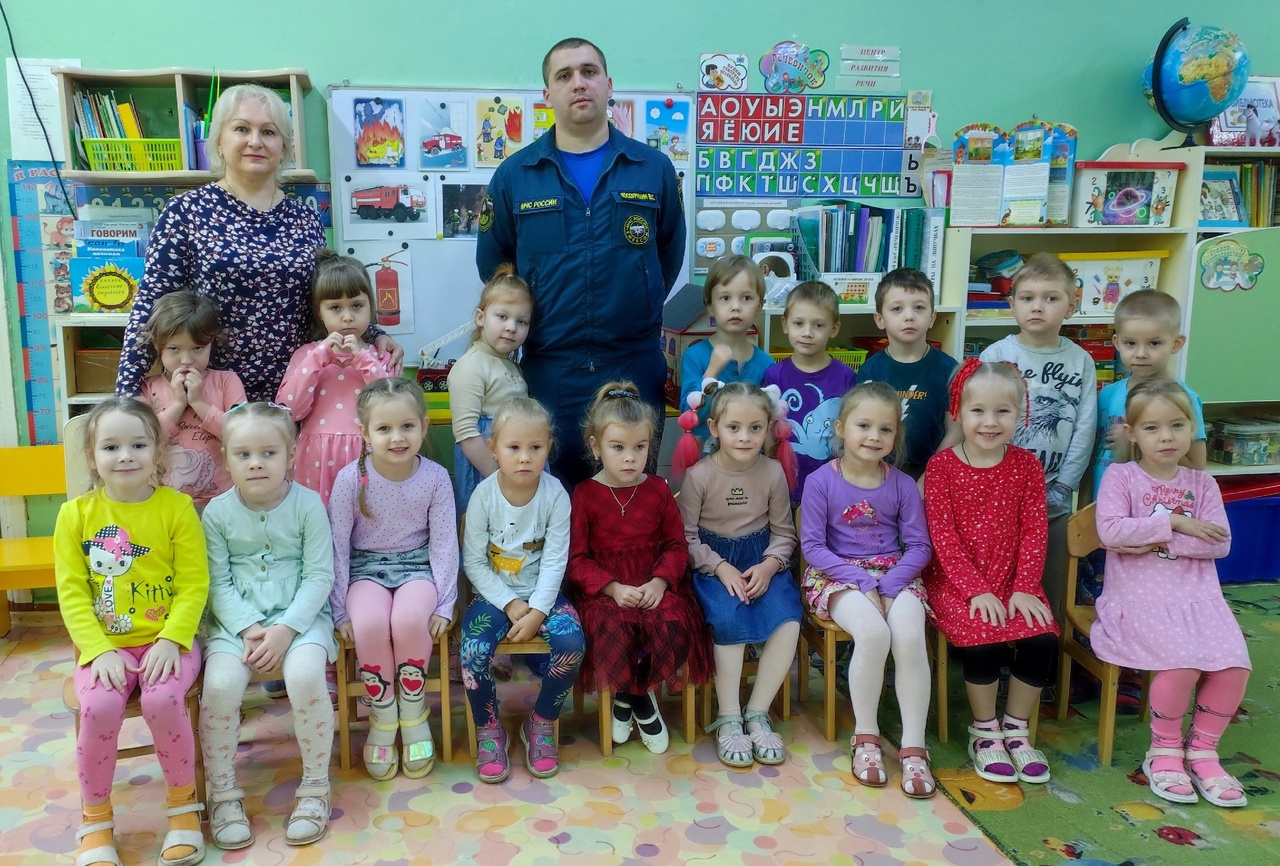 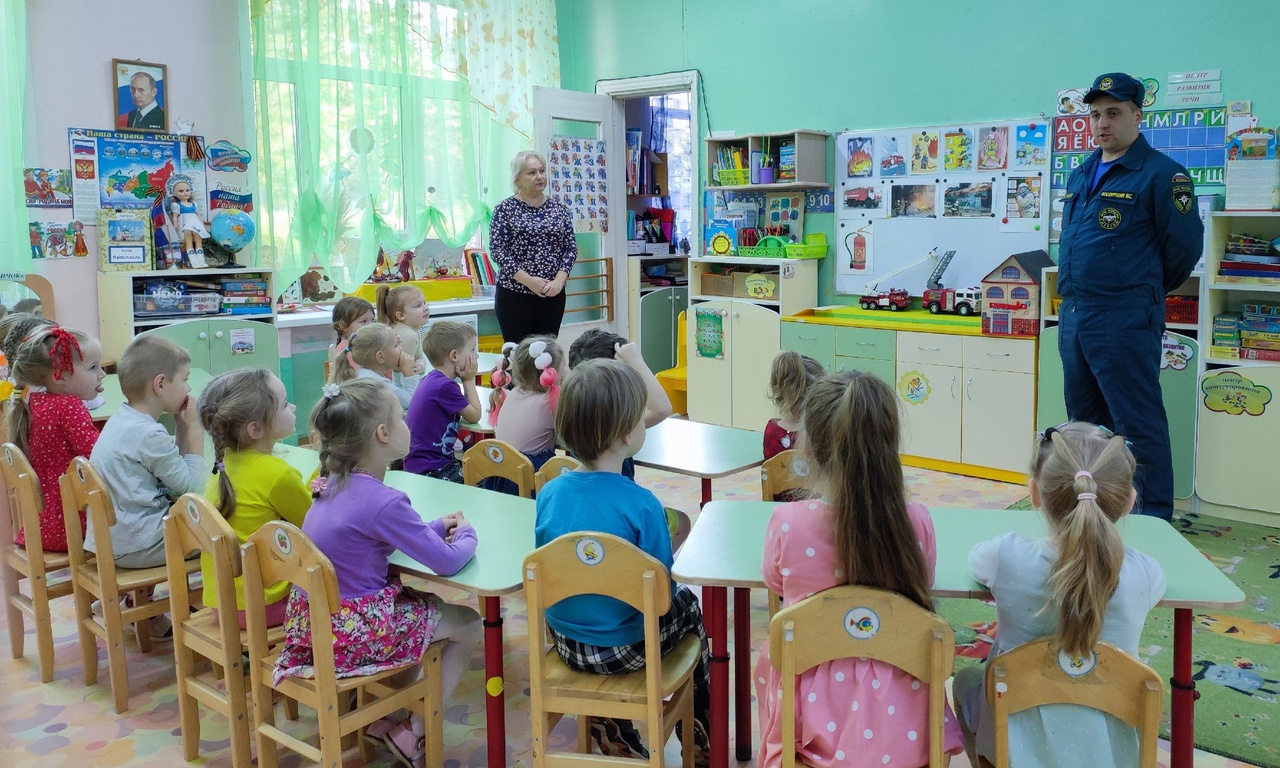 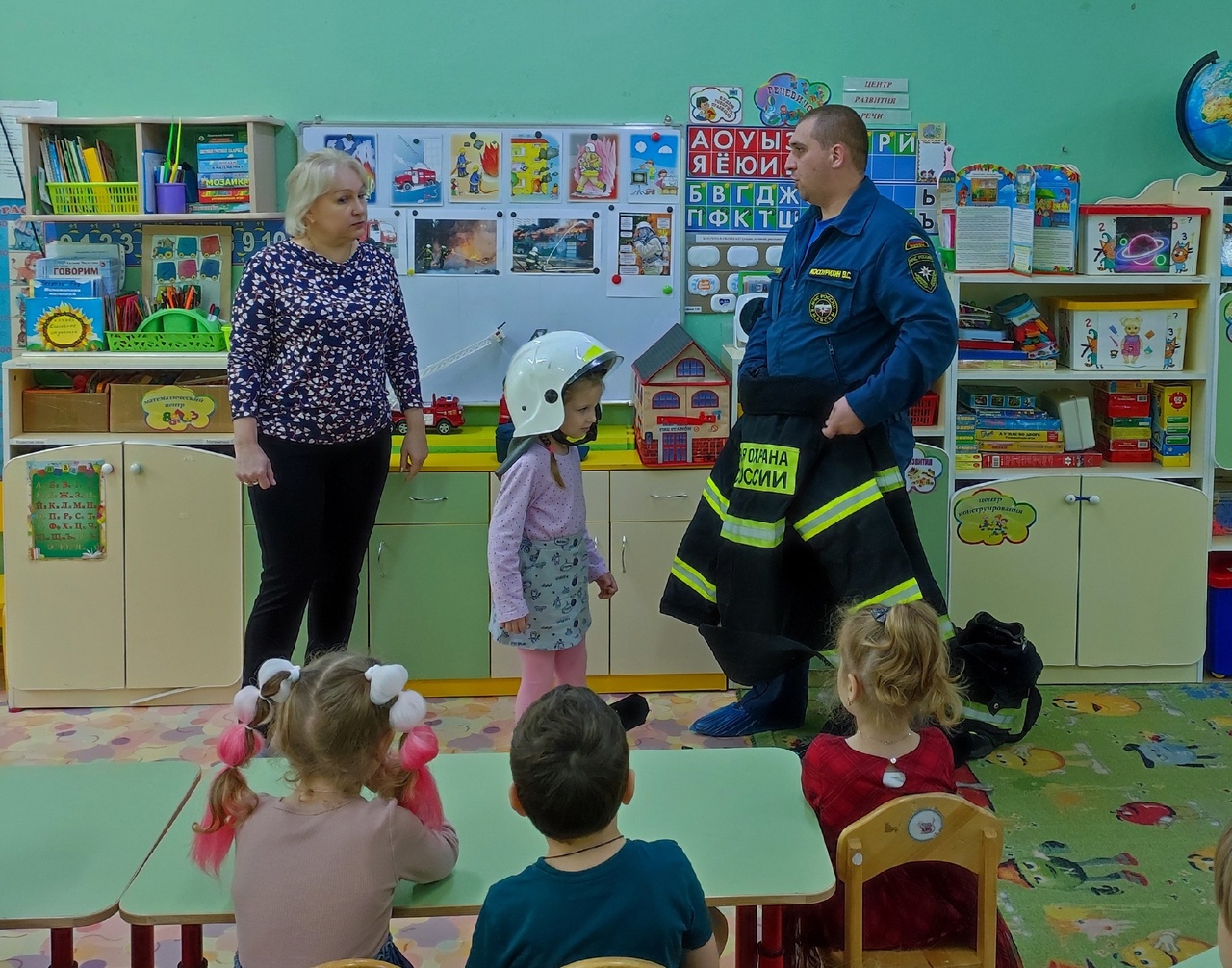 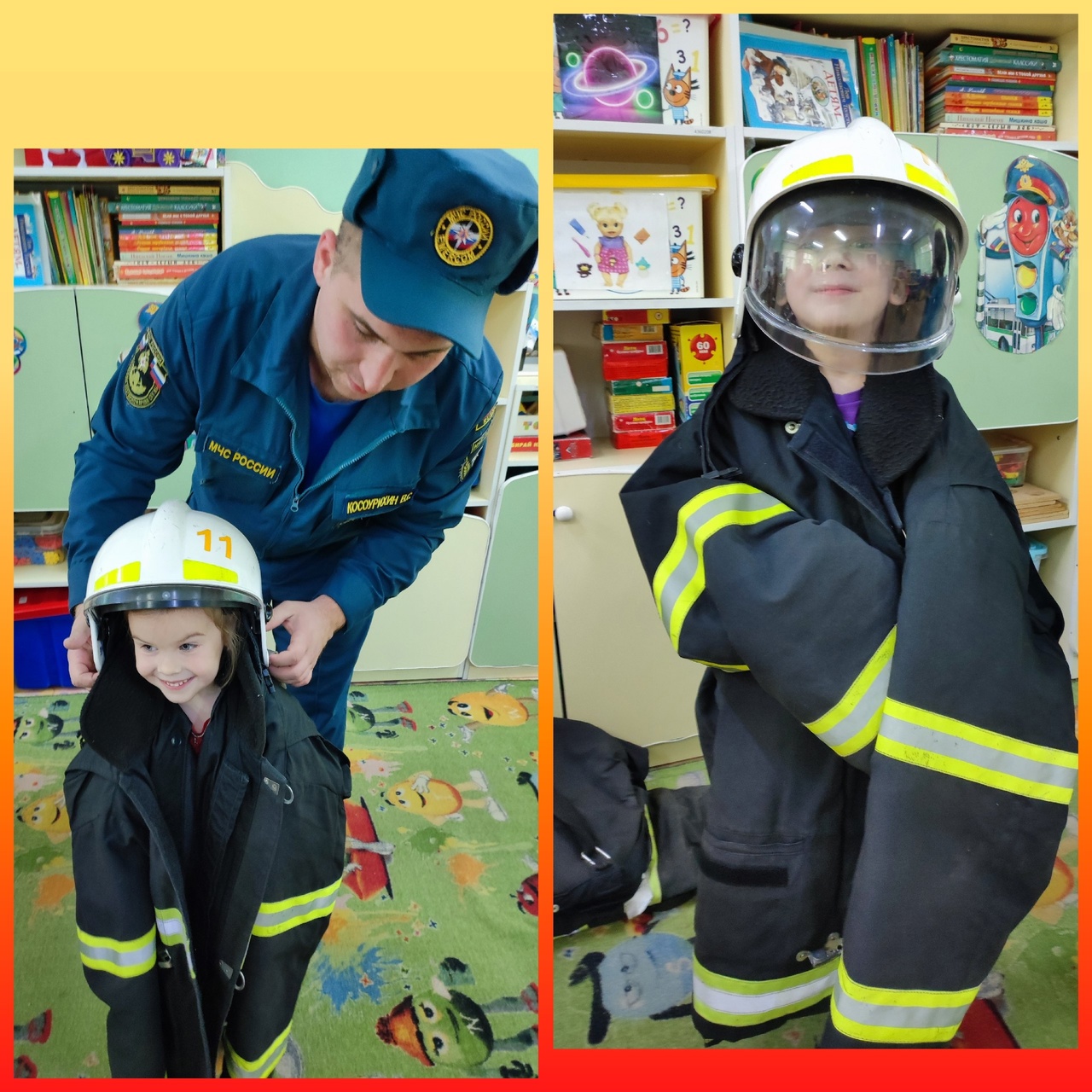 